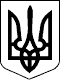 У К Р А Ї Н АСАМГОРОДОЦЬКА СІЛЬСЬКА РАДАВІННИЦЬКОЇ ОБЛАСТІ= сесія 8 скликання===  2021 року                                                                село СамгородокР І Ш Е Н Н Я №  / = - 8Про затвердження  технічної документації із землеустрою щодо встановлення (відновлення) меж земельних ділянок в натурі (на місцевості) та передачу земельних ділянок у власність гр. Загоруй Р.В.          Розглянувши  технічну документацію із землеустрою щодо встановлення (відновлення)  меж земельних ділянок в натурі (на місцевості) гр. Загоруй Раїси Вікторівни, що проживає в селі Гавришівка по вулиці Бр. Михайлюків, буд. 31,  Вінницької області, керуючись ст. ст. 12, 117, 118, 121, 122, 126, 186 Земельного кодексу України, ст. 55 Закону України «Про землеустрій», ч.1 п.34 ст. 26 Закону України «Про місцеве самоврядування в Україні», сесія Самгородоцької сільської ради                                                    В И Р І Ш И Л А :Затвердити технічну документацію із землеустрою щодо встановлення (відновлення) меж земельних ділянок в натурі (на місцевості), гр. Загоруй Раїсі Вікторівні для будівництва і обслуговування житлового будинку, господарських будівель та споруд площею 0,2500 га, в с. Блажіївка по вул. Щорса, буд 45, Вінницької області та для ведення особистого селянського господарства площею 0,1253 га, в с. Блажіївка по вул. Щорса, буд 45, Вінницької області. Передати гр. Загоруй Раїсі Вікторівні у приватну власність 0,3753 га земель, в тому числі 0,2500 га для будівництва і обслуговування житлового будинку, господарських будівель і споруд в с. Блажіївка по вул. Щорса, буд 45, кадастровий номер 0521481600:02:001:0299  та 0,1253 га для ведення особистого селянського господарства в с. Блажіївка по вул. Щорса, буд 45,  кадастровий номер 0521481600:02:001:0298. Зобов’язати гр. Загоруй Раїсу Вікторівну здійснити державну реєстрацію права приватної власності на земельні ділянки у встановленому законодавством порядку. Контроль за  виконанням  рішення покласти на постійну комісію з питань земельних відносин, природокористування, планування території, будівництва, архітектури, охорони пам’яток, історичного середовища та благоустрою.Сільський голова:                                  С. Я. Лановик